السؤال الأول / اختر الإجابة الصحيحة لكل فقرة:   السؤال الثاني / ضع علامة () أوعلامة () أمام كل عبارة فيما يلي :1 ) المتوسط الحسابي هو مجموع البيانات مقسوما على عدد مفرداتها 0                      (     )2 ) المدى هو العدد الواقع في المنتصف 0                                                   (     )3 ) المنوال هو العدد الذي يتكرر أكثر من غيره في المجموعة 0                              (     )4 ) الفجوات تكون بعيدة عن بقية القيم0                                                     (     )5 ) العنقود أو التجمع هو بيانات متجمعه بشكل قريب بعضها من بعض 0                    (     )  أ ــ  حل التناسبات التالية : =                 =               = ب ــ  بين إذا كان الزوج الآتي يشكل تناسبا أم لا ؟رجلان مقابل 10 أطفال ، و 3 رجال مقابل 12 طفل جـ ـــ هل النسبتان متكافئتين أم لا ؟ وافق 12 طبيبا من 20 على الاقتراح                                           وافق 6 أطباء من 10 على الاقتراح                                        د ـــ احسب المتوسط و الوسيط و المنوال و المدى للبيانات التالية بالجدول ؟المتوسط الحسابي =الوسيط =المنوال =المدى =ه ـــ يبين الجدول المجاور عدد الميداليات لكل لاعب ، مثل البيانات بالأعمدة :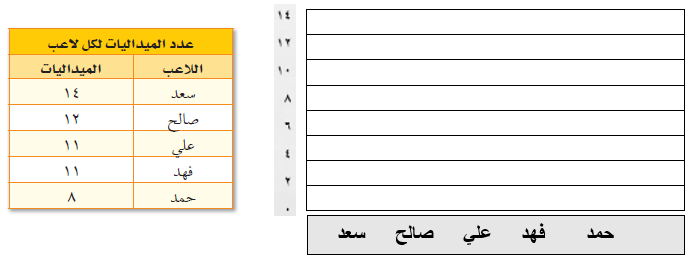 انتهت الأسئلة                                                                                                                                                                                                                                                                                                                                                    مع أمنياتي لكم بالتوفيق والنجاحبسم الله الرحمن الرحيمبسم الله الرحمن الرحيمبسم الله الرحمن الرحيمبسم الله الرحمن الرحيمبسم الله الرحمن الرحيمبسم الله الرحمن الرحيمبسم الله الرحمن الرحيمبسم الله الرحمن الرحيمالمملكة العربية السعوديةالمملكة العربية السعودية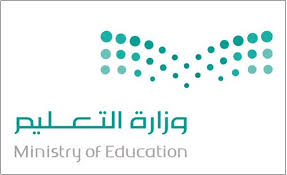 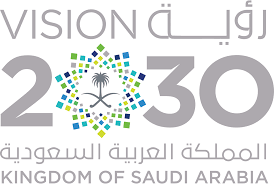 المادة : رياضيات المادة : رياضيات المادة : رياضيات وزارة التعليموزارة التعليمالصف : الأول متوسطالصف : الأول متوسطالصف : الأول متوسطإدارة التعليم بمحافظة إدارة التعليم بمحافظة الزمن : ساعتانالزمن : ساعتانالزمن : ساعتانمكتب التعليم مكتب التعليم العام الدراسي : 1444هـالعام الدراسي : 1444هـالعام الدراسي : 1444هـمدرسة بمدرسة باختبار نهاية الفصل الدراسي الثانياختبار نهاية الفصل الدراسي الثانياختبار نهاية الفصل الدراسي الثانياسم الطالبالسؤالالدرجةالمصححالتوقيعالمراجعالتوقيعالمدققالتوقيع123المجموع20 درجة1استعمل البيانات من الجدول المقابل لكتابة نسبة ( الفوز : الخسارة ) في ابسط صورة استعمل البيانات من الجدول المقابل لكتابة نسبة ( الفوز : الخسارة ) في ابسط صورة استعمل البيانات من الجدول المقابل لكتابة نسبة ( الفوز : الخسارة ) في ابسط صورة استعمل البيانات من الجدول المقابل لكتابة نسبة ( الفوز : الخسارة ) في ابسط صورة استعمل البيانات من الجدول المقابل لكتابة نسبة ( الفوز : الخسارة ) في ابسط صورة استعمل البيانات من الجدول المقابل لكتابة نسبة ( الفوز : الخسارة ) في ابسط صورة استعمل البيانات من الجدول المقابل لكتابة نسبة ( الفوز : الخسارة ) في ابسط صورة أبجد2 معدل وحدة 90 كلم / 15 لتر  معدل وحدة 90 كلم / 15 لتر  معدل وحدة 90 كلم / 15 لتر  معدل وحدة 90 كلم / 15 لتر  معدل وحدة 90 كلم / 15 لتر  معدل وحدة 90 كلم / 15 لتر  معدل وحدة 90 كلم / 15 لتر أ6ب7ج8د93معدل وحدة 6840 زبونا في 45 يوما معدل وحدة 6840 زبونا في 45 يوما معدل وحدة 6840 زبونا في 45 يوما معدل وحدة 6840 زبونا في 45 يوما معدل وحدة 6840 زبونا في 45 يوما معدل وحدة 6840 زبونا في 45 يوما معدل وحدة 6840 زبونا في 45 يوما أ152ب155ج160د16243 أرطال =     أوقية ، إذا علمت أن ( 1 رطل = 16 أوقية )3 أرطال =     أوقية ، إذا علمت أن ( 1 رطل = 16 أوقية )3 أرطال =     أوقية ، إذا علمت أن ( 1 رطل = 16 أوقية )3 أرطال =     أوقية ، إذا علمت أن ( 1 رطل = 16 أوقية )3 أرطال =     أوقية ، إذا علمت أن ( 1 رطل = 16 أوقية )3 أرطال =     أوقية ، إذا علمت أن ( 1 رطل = 16 أوقية )3 أرطال =     أوقية ، إذا علمت أن ( 1 رطل = 16 أوقية )أ48ب58ج68د78518 قدما =      ياردات ، إذا علمت أن ( 1 ياردة = 3 أقدام )18 قدما =      ياردات ، إذا علمت أن ( 1 ياردة = 3 أقدام )18 قدما =      ياردات ، إذا علمت أن ( 1 ياردة = 3 أقدام )18 قدما =      ياردات ، إذا علمت أن ( 1 ياردة = 3 أقدام )18 قدما =      ياردات ، إذا علمت أن ( 1 ياردة = 3 أقدام )18 قدما =      ياردات ، إذا علمت أن ( 1 ياردة = 3 أقدام )18 قدما =      ياردات ، إذا علمت أن ( 1 ياردة = 3 أقدام )أ6ب10ج12د146135% على صورة كسر اعتيادي في أبسط صورة 135% على صورة كسر اعتيادي في أبسط صورة 135% على صورة كسر اعتيادي في أبسط صورة 135% على صورة كسر اعتيادي في أبسط صورة 135% على صورة كسر اعتيادي في أبسط صورة 135% على صورة كسر اعتيادي في أبسط صورة 135% على صورة كسر اعتيادي في أبسط صورة أبجد718,75%  على صورة كسر اعتيادي في أبسط صورة 18,75%  على صورة كسر اعتيادي في أبسط صورة 18,75%  على صورة كسر اعتيادي في أبسط صورة 18,75%  على صورة كسر اعتيادي في أبسط صورة 18,75%  على صورة كسر اعتيادي في أبسط صورة 18,75%  على صورة كسر اعتيادي في أبسط صورة 18,75%  على صورة كسر اعتيادي في أبسط صورة أبجد8أوجد  8%  من 50أوجد  8%  من 50أوجد  8%  من 50أوجد  8%  من 50أوجد  8%  من 50أوجد  8%  من 50أوجد  8%  من 50أ1ب4ج7د99أوجد  130%  من 20أوجد  130%  من 20أوجد  130%  من 20أوجد  130%  من 20أوجد  130%  من 20أوجد  130%  من 20أوجد  130%  من 20أ20ب26ج30د3510أوجد  95%  من 40أوجد  95%  من 40أوجد  95%  من 40أوجد  95%  من 40أوجد  95%  من 40أوجد  95%  من 40أوجد  95%  من 40أ30ب38ج42د4711قدر 52%  من 10قدر 52%  من 10قدر 52%  من 10قدر 52%  من 10قدر 52%  من 10قدر 52%  من 10قدر 52%  من 10أ1ب3ج5د812قدر 7%  من 20قدر 7%  من 20قدر 7%  من 20قدر 7%  من 20قدر 7%  من 20قدر 7%  من 20قدر 7%  من 20أ7ب5ج2د1013النسبة المئوية للعدد 18 من 50النسبة المئوية للعدد 18 من 50النسبة المئوية للعدد 18 من 50النسبة المئوية للعدد 18 من 50النسبة المئوية للعدد 18 من 50النسبة المئوية للعدد 18 من 50النسبة المئوية للعدد 18 من 50أ20%ب30%ج36%د40%14العدد الذي يساوي 2% من 35العدد الذي يساوي 2% من 35العدد الذي يساوي 2% من 35العدد الذي يساوي 2% من 35العدد الذي يساوي 2% من 35العدد الذي يساوي 2% من 35العدد الذي يساوي 2% من 35أ0.9ب0,5ج0,7د0.615النسبة المئوية للعدد 15 من 60النسبة المئوية للعدد 15 من 60النسبة المئوية للعدد 15 من 60النسبة المئوية للعدد 15 من 60النسبة المئوية للعدد 15 من 60النسبة المئوية للعدد 15 من 60النسبة المئوية للعدد 15 من 60أ15%ب20%ج25%د30%16العدد الذي 12% منه تساوي 9العدد الذي 12% منه تساوي 9العدد الذي 12% منه تساوي 9العدد الذي 12% منه تساوي 9العدد الذي 12% منه تساوي 9العدد الذي 12% منه تساوي 9العدد الذي 12% منه تساوي 9أ30ب50ج60د7517أوجد السعر الجديد لـ كراسة بقيمة 2,95 ريال ، ونسبة الزيادة 5% ، وقرب الإجابة إلى أقرب جزء من مئةأوجد السعر الجديد لـ كراسة بقيمة 2,95 ريال ، ونسبة الزيادة 5% ، وقرب الإجابة إلى أقرب جزء من مئةأوجد السعر الجديد لـ كراسة بقيمة 2,95 ريال ، ونسبة الزيادة 5% ، وقرب الإجابة إلى أقرب جزء من مئةأوجد السعر الجديد لـ كراسة بقيمة 2,95 ريال ، ونسبة الزيادة 5% ، وقرب الإجابة إلى أقرب جزء من مئةأوجد السعر الجديد لـ كراسة بقيمة 2,95 ريال ، ونسبة الزيادة 5% ، وقرب الإجابة إلى أقرب جزء من مئةأوجد السعر الجديد لـ كراسة بقيمة 2,95 ريال ، ونسبة الزيادة 5% ، وقرب الإجابة إلى أقرب جزء من مئةأوجد السعر الجديد لـ كراسة بقيمة 2,95 ريال ، ونسبة الزيادة 5% ، وقرب الإجابة إلى أقرب جزء من مئةأ6,1ب5,1ج4,1د3,118أوجد السعر الجديد لـ آلة حاسبة بقيمة 58 ريال ، وخصم 20% ، وقرب الإجابة إلى أقرب جزء من مئة أوجد السعر الجديد لـ آلة حاسبة بقيمة 58 ريال ، وخصم 20% ، وقرب الإجابة إلى أقرب جزء من مئة أوجد السعر الجديد لـ آلة حاسبة بقيمة 58 ريال ، وخصم 20% ، وقرب الإجابة إلى أقرب جزء من مئة أوجد السعر الجديد لـ آلة حاسبة بقيمة 58 ريال ، وخصم 20% ، وقرب الإجابة إلى أقرب جزء من مئة أوجد السعر الجديد لـ آلة حاسبة بقيمة 58 ريال ، وخصم 20% ، وقرب الإجابة إلى أقرب جزء من مئة أوجد السعر الجديد لـ آلة حاسبة بقيمة 58 ريال ، وخصم 20% ، وقرب الإجابة إلى أقرب جزء من مئة أوجد السعر الجديد لـ آلة حاسبة بقيمة 58 ريال ، وخصم 20% ، وقرب الإجابة إلى أقرب جزء من مئة أ40ب47,4ج50د46,4193,7 م =      سم  ،  إذا علمت أن ( 1 متر = 100 سم )3,7 م =      سم  ،  إذا علمت أن ( 1 متر = 100 سم )3,7 م =      سم  ،  إذا علمت أن ( 1 متر = 100 سم )3,7 م =      سم  ،  إذا علمت أن ( 1 متر = 100 سم )3,7 م =      سم  ،  إذا علمت أن ( 1 متر = 100 سم )3,7 م =      سم  ،  إذا علمت أن ( 1 متر = 100 سم )3,7 م =      سم  ،  إذا علمت أن ( 1 متر = 100 سم )أ47ب470ج37د37020720 سم =       م  ،   إذا علمت أن ( 1 متر = 100 سم )720 سم =       م  ،   إذا علمت أن ( 1 متر = 100 سم )720 سم =       م  ،   إذا علمت أن ( 1 متر = 100 سم )720 سم =       م  ،   إذا علمت أن ( 1 متر = 100 سم )720 سم =       م  ،   إذا علمت أن ( 1 متر = 100 سم )720 سم =       م  ،   إذا علمت أن ( 1 متر = 100 سم )720 سم =       م  ،   إذا علمت أن ( 1 متر = 100 سم )أ27ب7,02ج72د7,25 درجاتالسؤال الثالث / الفريقعدد مرات الفوزأ10ب8ج9د11